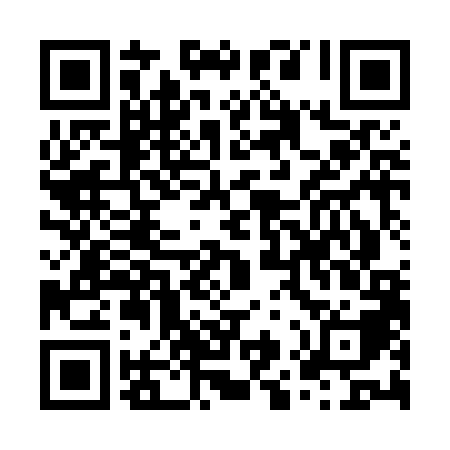 Ramadan times for Altensee, GermanyMon 11 Mar 2024 - Wed 10 Apr 2024High Latitude Method: Angle Based RulePrayer Calculation Method: Muslim World LeagueAsar Calculation Method: ShafiPrayer times provided by https://www.salahtimes.comDateDayFajrSuhurSunriseDhuhrAsrIftarMaghribIsha11Mon4:484:486:3512:233:326:136:137:5312Tue4:464:466:3212:233:336:146:147:5513Wed4:434:436:3012:233:346:166:167:5614Thu4:414:416:2812:223:356:176:177:5815Fri4:394:396:2612:223:366:196:198:0016Sat4:374:376:2412:223:376:216:218:0217Sun4:344:346:2212:223:386:226:228:0318Mon4:324:326:2012:213:396:246:248:0519Tue4:304:306:1812:213:406:256:258:0720Wed4:274:276:1512:213:416:276:278:0921Thu4:254:256:1312:203:426:286:288:1022Fri4:224:226:1112:203:436:306:308:1223Sat4:204:206:0912:203:436:316:318:1424Sun4:174:176:0712:193:446:336:338:1625Mon4:154:156:0512:193:456:346:348:1826Tue4:124:126:0312:193:466:366:368:2027Wed4:104:106:0012:193:476:386:388:2128Thu4:074:075:5812:183:486:396:398:2329Fri4:054:055:5612:183:496:416:418:2530Sat4:024:025:5412:183:496:426:428:2731Sun5:005:006:521:174:507:447:449:291Mon4:574:576:501:174:517:457:459:312Tue4:554:556:481:174:527:477:479:333Wed4:524:526:451:164:537:487:489:354Thu4:494:496:431:164:537:507:509:375Fri4:474:476:411:164:547:517:519:396Sat4:444:446:391:164:557:537:539:417Sun4:424:426:371:154:567:547:549:438Mon4:394:396:351:154:567:567:569:459Tue4:364:366:331:154:577:577:579:4710Wed4:334:336:311:144:587:597:599:49